Name 	Date Sara has been asked to babysit for a neighbor. She is offered two payment options. With the first plan, she is paid $5.00 per hour. With the second plan, she is paid $0.25 for one hour, $0.50 for two hours, $1.00 for three hours, and so on, as shown in both the graph and the table.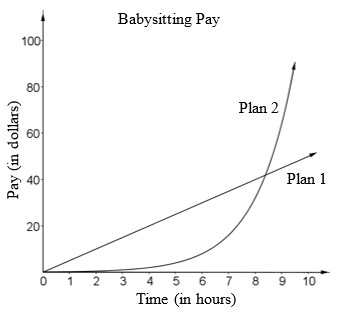 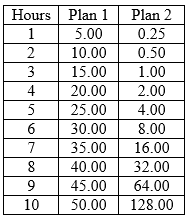 Name 	Date Sara has been asked to babysit for a neighbor. She is offered two payment options. With the first plan, she is paid $5.00 per hour. With the second plan, she is paid $0.25 for one hour, $0.50 for two hours, $1.00 for three hours, and so on, as shown in both the graph and the table.What type of function is represented by Plan 1? What type of function is represented by Plan 2? How are the plans alike? Explain.How are the plans different? Explain.Sara asks you which plan she should choose if she was going to babysit for four hours. What would you tell her? Justify your answer. When should Sara choose Plan 2? Why?What type of function is represented by Plan 1? What type of function is represented by Plan 2? How are the plans alike? Explain.How are the plans different? Explain.Sara asks you which plan she should choose if she was going to babysit for four hours. What would you tell her? Justify your answer. When should Sara choose Plan 2? Why?